Y10 Art ‘at home learning’ resource – Developing your experiments and working towards developmentsFurther Experiments:Once you have completed at home learning pack 3 Y10 Art (Developing your Research and Experiments) begin to refine your experimentation showing that you are being critical of your work and understanding your successes and areas for improvement. Present further experiments with more detail and control, developing your ideas. Remember you are working towards your developments.Research 1: Michael Tompsett                                    Further Experiments and refinements 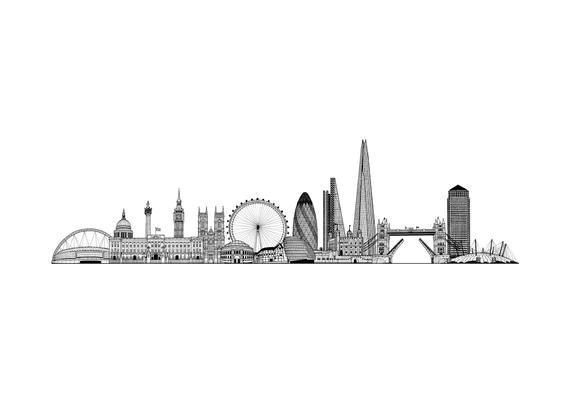 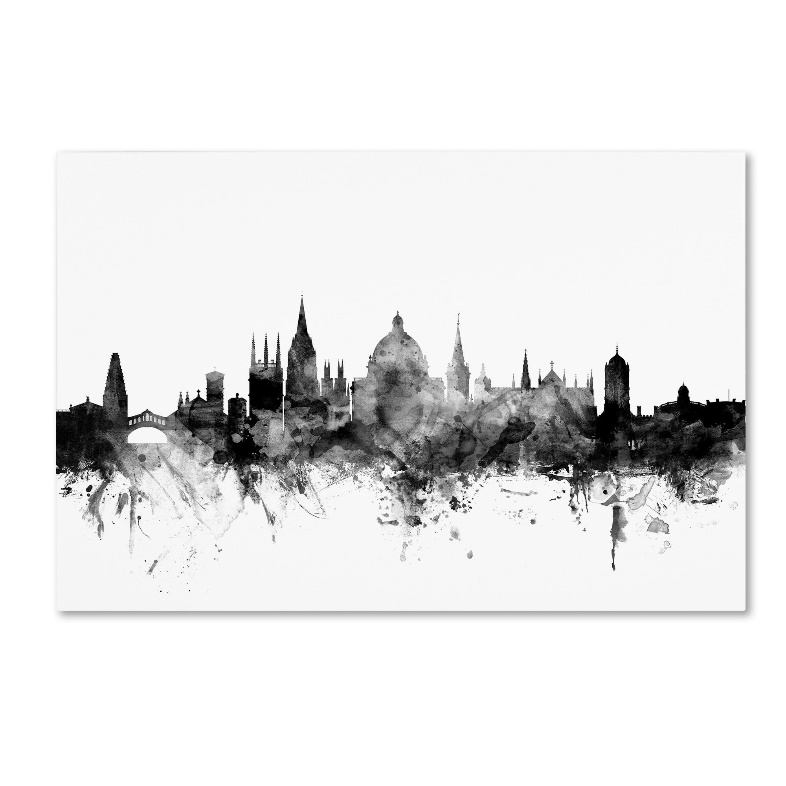 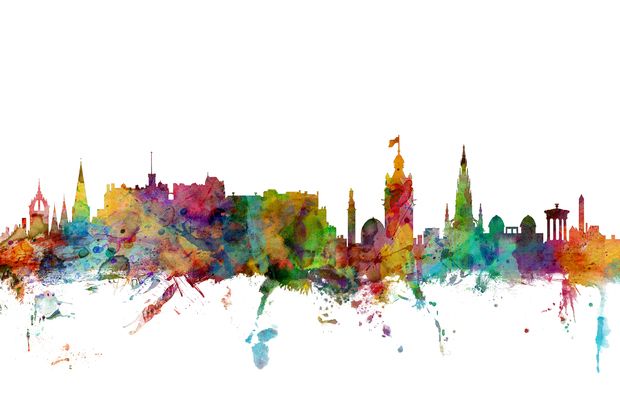 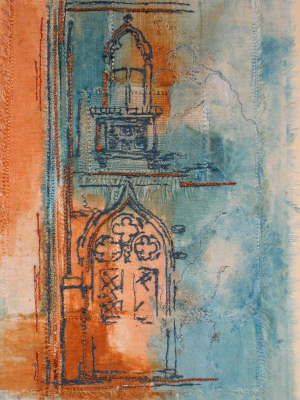 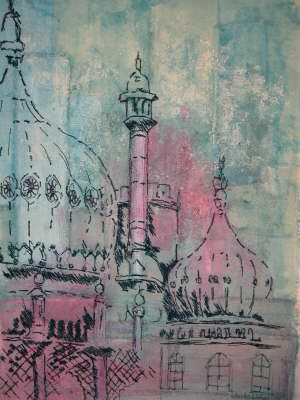 Research 2: Andrea Haase                                            Further Experiments and refinements 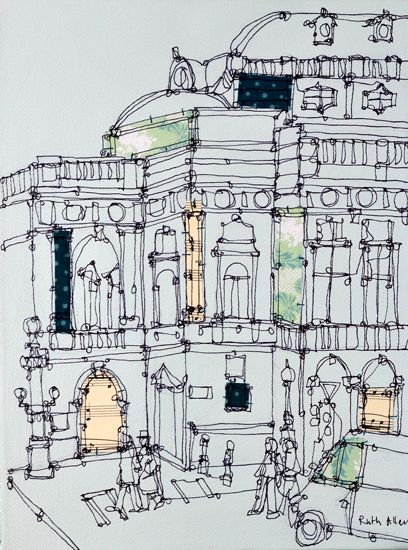 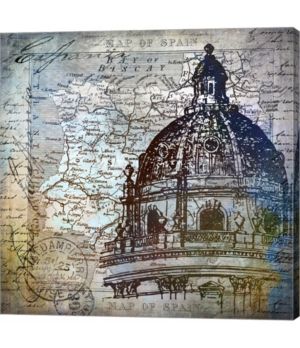 